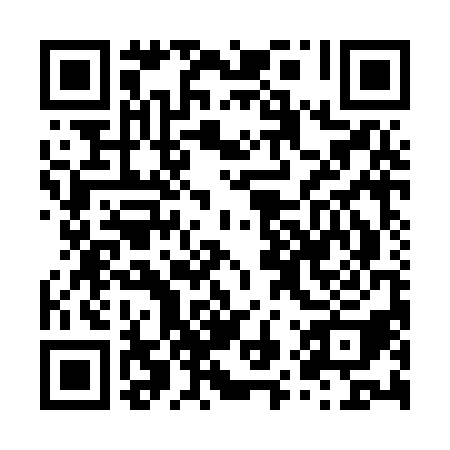 Prayer times for Unterbauerschaft, GermanyWed 1 May 2024 - Fri 31 May 2024High Latitude Method: Angle Based RulePrayer Calculation Method: Muslim World LeagueAsar Calculation Method: ShafiPrayer times provided by https://www.salahtimes.comDateDayFajrSunriseDhuhrAsrMaghribIsha1Wed3:336:041:305:348:5811:182Thu3:296:021:305:349:0011:213Fri3:256:001:305:359:0111:254Sat3:215:581:305:369:0311:285Sun3:175:561:305:369:0511:316Mon3:165:551:305:379:0611:357Tue3:155:531:305:389:0811:378Wed3:155:511:305:389:0911:379Thu3:145:501:305:399:1111:3810Fri3:135:481:305:409:1311:3911Sat3:135:461:305:409:1411:3912Sun3:125:451:305:419:1611:4013Mon3:115:431:305:419:1711:4114Tue3:115:421:305:429:1911:4115Wed3:105:401:305:439:2011:4216Thu3:105:391:305:439:2211:4317Fri3:095:371:305:449:2311:4318Sat3:085:361:305:449:2511:4419Sun3:085:341:305:459:2611:4420Mon3:075:331:305:459:2811:4521Tue3:075:321:305:469:2911:4622Wed3:065:311:305:479:3011:4623Thu3:065:291:305:479:3211:4724Fri3:065:281:305:489:3311:4825Sat3:055:271:305:489:3411:4826Sun3:055:261:315:499:3611:4927Mon3:055:251:315:499:3711:4928Tue3:045:241:315:509:3811:5029Wed3:045:231:315:509:3911:5130Thu3:045:221:315:519:4011:5131Fri3:035:211:315:519:4211:52